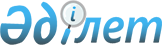 Об утверждении медиа-плана на 2005 год по информационному сопровождению Государственной программы развития жилищного строительства в Республике Казахстан на 2005-2007 годыРаспоряжение Премьер-Министра Республики Казахстан от 4 апреля 2005 года
N 72-p

     В целях обеспечения эффективной разъяснительной работы и пропаганды Государственной программы развития жилищного строительства в Республике Казахстан на 2005-2007 годы, утвержденной Указом Президента Республики Казахстан от 11 июня 2004 года N 1388: 

     1. Утвердить прилагаемый медиа-план на 2005 год по информационному сопровождению Государственной программы развития жилищного строительства в Республике Казахстан на 2005-2007 годы (далее - медиа-план). 

     2. Министерствам, акимам областей, городов Астаны и Алматы и иным организациям (по согласованию) обеспечить выполнение мероприятий, предусмотренных медиа-планом. 

     3. Контроль за исполнением медиа-плана возложить на Министерство культуры, информации и спорта Республики Казахстан.     Премьер-Министр Утвержден              

распоряжением Премьер-Министра   

Республики Казахстан        

от 4 апреля 2005 года N 72-р    

Медиа-план 

на 2005 год по информационному сопровождению 

Государственной программы развития жилищного 

строительства в Республике Казахстан 

на 2005-2007 годы     Настоящий медиа-план предполагает развернутые публикации, теле- и радиосюжеты, информационные сообщения, выступления, интервью, отклики, отзывы, брифинги членов Правительства Республики Казахстан, руководителей, сотрудников государственных органов и банков по пропаганде и разъяснению Государственной программы развития жилищного строительства в Республике Казахстан на 2005-2007 годы (далее - Госпрограмма).     Цели: 

     1. Широкомасштабная пропаганда Госпрограммы среди населения республики. 

     2. Формирование позитивного общественного мнения в отношении политики Главы государства по улучшению условии жизни казахстанцев.     Примечание . Расшифровка аббревиатур: 

     АО - акционерное общество; 

     МИТ РК - Министерство индустрии и торговли Республики Казахстан; 

     МКИС РК - Министерство культуры, информации и спорта Республики Казахстан; 

     МФ РК - Министерство финансов Республики Казахстан; 

     МЭБП РК - Министерство экономики и бюджетного планирования Республики Казахстан; 

     ОАО - открытое акционерное общество; 

     РТРК - Республиканская телерадиокомпания; 

     СМИ - средства массовой информации; 

     ТОО - товарищество с ограниченной ответственностью. 
					© 2012. РГП на ПХВ «Институт законодательства и правовой информации Республики Казахстан» Министерства юстиции Республики Казахстан
				N 

п/п Наименование 

мероприятия Тематика Средства массовой 

информации Ответствен- 

ные за 

выполнение Сроки 1 2 3 4 5 6               Организационные мероприятия               Организационные мероприятия               Организационные мероприятия               Организационные мероприятия               Организационные мероприятия               Организационные мероприятия 1 Включение вопросов освещения хода реализации 

Госпрограммы в 

тематический перечень государственного заказа на проведение государственной информационной политики на 2005 год с определением конкретных объемов Информа- 

ционное 

сопровож- 

дение 

Госпро- 

граммы СМИ, 

выполняю- 

щие гос- 

заказ МКИС РК Апрель 

2005 

года 2. При разработке 

собственных программ информационной деятельности 

государственных 

органов акцентиро- 

вание внимания на 

выработку системы 

взаимодействия 

центральных и 

местных государст- 

венных органов со средствами массо- 

вой информации для 

оперативного раз- 

мещения информа- 

ционных, справоч- 

ных и других мето- 

дических материа- 

лов по основным 

вопросам Госпрог- 

раммы Определе- 

ние чет- 

ких уста- 

новок, 

нацелен- 

ных на 

обеспече- 

ние ско- 

ординиро- 

ванной информа- 

ционной 

политики 

по осве- 

щению хода 

реализа- 

ции Гос- 

програм- 

мы Респуб- 

ликанские и регио- 

нальные 

СМИ, вы- 

полняющие госзаказ Центральные государст- 

венные органы, акимы 

областей, 

городов 

Алматы, 

Астаны, 

банки 

второго 

уровня 

(по согла- 

сованию) В тече- 

ние 

2005 

года 3. Совершенствование 

системы оказания 

методической помо- 

щи региональным 

СМИ на постоянной 

основе Обеспече- 

ние це- 

лостной и 

скоорди- 

нирован- 

ной ин- 

форма- 

ционной 

политики 

по осве- 

щению хо- 

да реали- 

зации 

Госпрог- 

раммы Региональ- 

ные СМИ, выполняю- 

щие госзаказ МКИС РК, 

акимы 

областей, 

городов 

Алматы и 

Астаны В тече- 

ние 

2005 

года 4. Обеспечение откры- 

тия и выхода в 

республиканских и 

региональных СМИ, 

выполняющих гос- 

заказ, циклов пе- 

редач, посвященных 

пропаганде и разъяснению Госпрограммы Создание 

целостной системы 

информа- 

ционного 

сопровож- 

дения Госпрог- 

раммы 

путем 

постоян- 

ных целе- 

вых пуб- 

ликаций, теле- 

радиосю- 

жетов, информа- 

ционных 

сообще- 

ний, вы- 

ступле- 

ний, 

интервью, 

откликов 

и отзывов АО "Агент- 

ство 

"Хабар", 

АО "РТРК 

"Казах- 

стан" и 

другие 

республи- 

канские и 

региона- 

льные 

СМИ, вы- 

полняющие госзаказ МКИС РК Апрель 

2005 

года, 

далее 

посто- 

янно 5. Обеспечение выхода 

постоянных специа- 

лизированных руб- 

рик Оказание 

консуль- 

тативной помощи 

населе- 

нию по 

вопросам приобре- 

тения 

кредита, 

строи- 

тельства 

жилья 

разработ- 

чиками 

Госпро- 

граммы Республи- 

канские СМИ, 

выполня- 

ющие 

госзаказ МКИС РК II по- 

ловина 

2005 

года, 

посто- 

янно 6. Регулярное обес- 

печение размещения материалов на Web- 

сайте МИТ, посвя- 

щенных вопросам 

хода реализации 

Госпрограммы Широко- 

масштаб- 

ная разъяс- 

нитель- 

ная ра- 

бота по 

ключевым 

положе- 

ниям жи- 

лищной 

програм- 

мы Интернет МИТ РК Посто- 

янно 7. Обеспечение даль- 

нейшего производ- 

ства и размещения 

имиджевых аудио- 

и видеороликов Формиро- 

вание по- 

зитивного 

общест- 

венного 

мнения по вопро- 

сам Гос- 

программы Республи- 

канские, 

региональ- 

ные СМИ, выполняю- 

щие госзаказ МКИС РК В тече- 

ние 

2005 

года 8. Участие в цикле дебатов по реали- 

зации Госпрограммы: 

- вице-министра индустрии и 

торговли Лукина А.И.; 

- заместителя 

председателя Коми- 

тета по делам 

строительства и 

жилищно-коммуналь- 

ного хозяйства 

Чиркова В.Н. Пропа- 

ганда ос- 

новных 

положений Госпрог- 

раммы 

среди 

широкого 

круга 

общест- 

венности АО "Агент- 

ство "Ха- 

бар" МКИС РК, 

МИТ РК Апрель 

2005 

года 

 

 

 Октябрь 2005 года 9. Производство и прокат специализи- 

рованной рекламы 

социальной направ- 

ленности Широкая 

пропаган- 

да среди 

населения 

республи- 

ки Гос- 

програм- 

мы, фор- 

мирование 

позитив- 

ного об- 

ществен- 

ного 

мнения в 

отношении политики 

Главы 

государ- 

ства Производ- 

ство и 

прокат 

видеоро- 

ликов 

- АО 

"Агент- 

ство«"Ха- 

бар", АО 

"РТРК "Ка- 

захстан"» МКИС РК II по- 

лугодие 

2005 

года 

посто- 

янно                     Информационная работа                     Информационная работа                     Информационная работа                     Информационная работа                     Информационная работа                     Информационная работа 10. Освещение в сред- 

ствах массовой 

информации хода 

реализации Госпро- 

граммы Ход реа- 

лизации 

Госпро- 

граммы и 

освоение выделен- 

ных из 

республи- 

канского бюджета 

средств 

на строи- 

тельство жилья 

(по ито- 

гам рас- 

смотрения Государ- 

ственной 

комиссии 

по конт- 

ролю за 

реализа- 

цией Госпрог- 

раммы) Информа- 

ционное 

сопровож- 

дение в 

газете 

"Казах- 

станская правда" МИТ РК Май, 

июль, 

сен- 

тябрь, 

ноябрь 

2005 

года 11. Статья Заместителя 

Премьер-Министра 

Республики Казах- 

стан - Министра индустрии и тор- 

говли Республики 

Казахстан Мынбаева С.М. Государ- 

ственная 

програм- 

ма разви- 

тия жи- 

лищного 

строите- 

льства на 2005 

год в 

Республи- 

ке Казах- 

стан - 

одно из 

приори- 

тетных направ- 

лений 

Стратегии развития 

Казахста- 

на до 

2030 года ОАО "Рес- 

публикан- 

ская га- 

зета 

"Казах- 

станская 

правда" МИТ РК, 

МКИС РК Апрель 

2005 

года 12. Выступление руко- 

водителя строитель- 

ной компании 

"Алматы-Курылыс" 

Ермегияева А.Д. Строи- 

тельство доступно-го жилья 

частными строи- 

тельными 

компания- 

ми АО 

"Агентство "Хабар" (передача 

"Жеті күн") МКИС РК Апрель 

2005 

года 13. Интервью начальни- 

ка управления 

Комитета по делам 

строительства и 

жилищно-коммуналь- 

ного хозяйства МИТ 

Алпысбаева М.Н. Обеспече- 

ние дос- 

тупности 

жилья для 

широкого 

круга 

населения Газета 

"Строи- 

тельный 

вестник", 

Казахское радио МИТ РК, 

МКИС РК Апрель,июль 

2005 

года 14. Выступление пред- 

седателя правления АО "Казахстанская ипотечная компания" 

Сагиндыковой М.О. Информа- 

ция о вы- 

данных 

банками 

второго 

уровня 

кредитах 

на приоб- 

ретение 

жилья и 

количест- 

ве семей, 

получив- 

ших такие 

кредиты 

в первом 

квартале 

2005 года. 

Открытие 

предста- 

вительств АО 

"Казах- 

станская 

ипотечная компания" 

в облас- 

тях АО 

"Агентство "Хабар", ТОО "Рахат- 

ТВ", ОАО 

"Егемен 

Қазақстан 

республи- 

калық га- 

зеті" Казахстан- 

ская 

ипотечная 

компания 

(по согла- 

сованию), 

МКИС РК Апрель 

2005 

года 15. Интервью председа- 

теля Комитета по 

делам строительст- 

ва и жилищно-ком- 

мунального хозяй- 

ства МИТ Омарова К.О. Реализа- 

ция Госу- 

дарствен- 

ной про- 

граммы развития 

жилищного строи- 

тельства в Рес- 

публике Казах- 

стан в 

2005 году ОАО "Рес- 

публикан- 

ская га- 

зета 

"Казах- 

станская 

правда" МИТ РК, 

МКИС РК Апрель 

2005 

года 16. Интервью председа- 

теля Комитета по 

делам строительст- 

ва и жилищно-ком- 

мунального хозяй- 

ства МИТ Омарова 

К.О. Реализа- 

ция Про- 

граммы 

развития промыш- 

ленности 

строи- 

тельных материа- 

лов, изделий и 

конструк- 

ций в Республи- 

ке Казах- 

стан на 

2005-2014 годы Республи- 

канские 

и регио- 

нальные 

СМИ, вы- 

полняющие 

госзаказ МИТ РК, 

МКИС РК В тече- 

ние 

2005 

года 17. Материалы итогов 

собственного опро- 

са населения о хо- 

де реализации Гос- 

программы Мнение 

населенияо порядке 

реализа- 

ции квар- 

тир мест- 

ными ис- 

полни- 

тельными органами АО 

"Агентство "Хабар", АО "РТРК 

"Казах- 

стан", 

ОАО "Еге- 

мен Қа- 

зақстан"» 

респуб- 

лиқалық 

газеті", 

ОАО "Рес- 

публикан- 

ская га- 

зета 

"Казах- 

станская 

правда" МКИС РК Май 

2005 

года 18. Выступление вице- 

министра финансов 

Арифханова А.А. О ходе 

реализа- 

ции Госу- 

дарствен- 

ной про- 

граммы жилищного 

строи- 

тельства на 2005- 

2007 годы АО 

"Агентство 

"Хабар", 

АО "РТРК 

"Казах- 

стан"»и другие 

СМИ, вы- 

полняющие 

госзаказ МФ РК, 

МКИС РК Июнь 

2005 

года 19. Статья председате- 

ля правления АО 

"Жилищный строи- 

тельный сберега- 

тельный банк 

Казахстана" 

Наурызбаева Н.С. Пути улучшения жилищных 

условий 

через по- 

лучение 

жилищного займа ТОО 

"Редакция 

газеты 

"Экспресс К" МКИС РК, 

АО "Жи- 

лищный 

строитель- 

ный сбере- 

гательный 

банк Казах- 

стан" (по согласова- 

нию) Июнь 

2005 

года 20. Статья председате- 

ля Комитета по 

делам строительства 

и жилищно-комму- 

нального хозяйства МИТ Омарова К.О. Внедрениеи совер- 

шенство- 

вание 

новых ка- 

захстан- 

ских сметных 

нормати- 

вов - путь к уста- 

новлению 

реальногоуровня 

затрат и 

цен при 

строи- 

тельстве 

жилья Газета 

"Строи- 

тельный 

вестник" МИТ РК, 

МКИС РК Июнь 

2005 

года 21. Выступление замес- 

тителя директора 

Департамента свода 

и исследования фи- 

нансовых моделей 

МФ РК Байженова 

Н.С. Снижение 

ставок 

ипотечно- 

го креди- 

тования АО 

"Агентство "Хабар", 

ОАО "Еге- 

мен Қа- 

зақстан" 

республи- 

калық газеті", 

ОАО "Рес- 

публикан- 

ская га- 

зета "Ка- 

захстан- 

ская прав- 

да" МФ РК, 

МКИС РК Июль 

2005 

года 22. Выступления, ин- 

тервью акима горо- 

да Алматы Тасмагамбетова 

И.Н., 

акима города 

Астаны Шукеева У.Е. Ввод в 

эксплуа- 

тацию 

жилых 

домов в 

гг. Алматы 

и Астаны 

в рамках 

Госпро- 

граммы АО 

"Агентство "Хабар", АО "РТРК 

"Казах- 

стан", 

ОАО "Рес- 

публикан- 

ская га- 

зета "Ка- 

захстан- 

ская 

правда"»и 

другие 

СМИ, вы- 

полняющие 

госзаказ МКИС РК, 

акимы 

городов 

Алматы и 

Астаны Июль- 

август 

2005 

года 23. Выступления, ин- 

тервью главных ар- 

хитекторов городов 

Алматы и Астаны Использо- 

вание в 

жилищном 

строи- 

тельстве 

прогрес- 

сивных 

техноло- 

гий, сов- 

ременных 

архитек- 

турно- 

строи- 

тельных и 

градост- 

роитель- 

ных реше- 

ний, эко- 

логичес- 

ких, сов- 

ременных 

по дизай- 

ну видов 

продукции и мате- 

риалов ОАО 

"Егемен 

Қазақ- 

стан" 

респуб- 

ликалық 

газеті", 

ОАО "Рес- 

публикан- 

ская га- 

зета "Ка- 

захстан- 

ская 

правда"»и 

другие 

СМИ, вы- 

полняющие госзаказ МКИС РК, 

акимы 

городов 

Алматы и 

Астаны Июль - 

сен- 

тябрь 

2005 

года 24. Выступление руко- 

водителей банков 

второго уровня Условия 

предо- 

ставления 

ипотечных кредитов 

населению на приоб- 

ретение 

жилья АО 

"Агентство "Хабар", АО "РТРК 

"Казах- 

стан" и 

другие 

СМИ, вы- 

полняющие госзаказ Банки второго 

уровня 

(по согла- 

сованию) В тече- 

ние 

2005 

года 25. Статья председателя 

Комитета по делам строительства и жилищно-коммуналь- 

ного строительства 

МИТ Омарова К.О Жилищное 

строи- 

тельство приори- 

теты и 

перспек- 

тивы Газета 

"Строи- 

тельный 

вестник" МИТ РК, 

МКИС РК Август 

2005 

года 26. Выступления, ин- 

тервью представи- 

телей акиматов об- 

ластей, гг. Алматы и Астаны; 

специалистов Комитета по делам строительства МИТ Разъясне- 

ние среди 

населения основных 

направле- 

ний Гос- 

програм- 

мы, осве- 

щение ра- 

боты по 

введению 

в экс- 

плуатацию 

жилых до- 

мов за 

счет кре- 

дитных 

средств 

из рес- 

публикан- 

ского бюджета АО 

"Агентство "Хабар", 

АО "РТРК 

"Казахс- 

тан", ОАО 

"Егемен 

Қазақ- 

стан" республи- 

қалық га- 

зеті", 

ОАО "Рес- 

публикан- 

ская га- 

зета" 

"Казах- 

станская 

правда", 

ТОО "Ре- 

дакция 

газеты 

"Экспресс К", веду- 

щие ре- 

гиональ- 

ные СМИ МИТ РК, 

МКИС РК, 

акимы 

областей, 

городов 

Алматы и 

Астаны Август- 

декабрь2005 

года 27. Статья генерально- 

го директора Рес- 

публиканского го- 

сударственного предприятия "Гос- 

экспертиза" 

Кокоева В.В. Государ- 

ственная 

экспер- 

тиза про- 

ектов - 

важный 

этап раз- 

работки 

проектно-сметной 

докумен- 

тации на 

строи- 

тельство 

жилья Газета "Строи- 

тельный 

вестник"» МИТ РК Сен- 

тябрь 

2005 

года 28. Выступление пред- 

седателя правле- 

ния АО "Народный 

банк Казахстана" Марченко Г.А. Развитие 

системы 

гаранти- 

рования 

ипотечныхкредитов АО "Агент- 

ство 

"Хабар", 

АО "РТРК 

"Казах- 

стан" АО "Народ- 

ный банк Казахстана"(по согла- 

сованию) Октябрь 2005 

года 29. Статьи, публикации 

специалистов МФ РК 

и экспертов банков Ход реа- 

лизации 

Госпрог- 

раммы, 

меры по 

развитию 

системы 

ипотечных 

кредитов Респуб- 

ликанские СМИ, вы- 

полняющие госзаказ МФ РК Ноябрь 

2005 

года 30. Выступления, ин- 

тервью начальников 

территориальных 

управлений Комитета 

по делам строи- 

тельства и жилищно- 

коммунального 

хозяйства МИТ в 

средствах массовой 

информации по реа- 

лизации Госпрограм- 

мы Реализа- 

ция Гос- 

программы Регио- 

нальные СМИ МИТ РК В тече- 

ние 

2005 

года 31. Информационные сю- 

жеты о ходе реали- 

зации Госпрограммы Предпри- 

нимаемые 

государ- 

ством 

меры по 

стимули- 

рованию 

развития 

индиви- 

дуального 

жилищногострои- 

тельства АО 

"Агентство 

"Хабар", 

АО "РТРК 

"Казах- 

стан", 

ТОО "Рахат- 

ТВ", ТОО 

"Телеви- 

дение 

города 

Астаны" , 

ОАО "КТК", 

АО "ТРК 

"Южная 

столица", телеком- 

пания 

"Эра" и 

другие 

электрон- 

ные СМИ, 

выполня- 

ющие гос- 

заказ МКИС РК, 

акимы 

областей 

и городов 

Алматы и 

Астаны В тече- 

ние 

2005 

года 